Тема: Звездное небо.Цель урока: сформировать у обучающихся представление о звёздах, о созвездиях, первичное закрепление полученных знаний.Задачи:ПредметныеСистематизировать и закреплять знания о звёздах, о созвездиях, о Солнце.Дать новые знания о звёздах, о созвездиях, о знаках Зодиака.Развивать умение ориентироваться по звёздному небу.Учить применять знания о звёздном небе в повседневной жизни.Метапредметные1.Познавательные УУД:- отвечать на простые и сложные вопросы учителя, самим задавать вопросы, находить нужную информацию в учебнике;- сравнивать и группировать предметы, объекты по нескольким основаниям;- находить закономерности;- подробно пересказывать прочитанное;- составлять простой план;- находить необходимую информацию, как в учебнике, так и в словаре С.И.Ожегова;- наблюдать и делать самостоятельные простые выводы.2. Регулятивные УУД:- самостоятельно организовывать свое рабочее место;- определять цель учебной деятельности с помощью учителя и самостоятельно;- определять план выполнения заданий на уроке;- оценка своего задания по следующим параметрам, предложенным учителем.3. Коммуникативные УУД:-участвовать в диалоге;- слушать и понимать других, высказывать свою точку зрения;- оформлять свои мысли в устной и письменной речи с учетом своих учебных и жизненных ситуаций;- читать вслух и про себя тексты учебника, словаря;- понимать прочитанное;- выполняя различные роли в группе, сотрудничать в совместномрешении проблемы.Личностные1. Ценить и принимать следующие базовые ценности: «красота»,«природа», «мир».2. Освоение личностного смысла учения, желания учиться.3. Оценка жизненных ситуаций и поступков с точки зрения обще-человеческих норм.4.Формировать чувство самоуважения у учеников.Оборудование:компьютер, проектор, экран для демонстрации слайдов;учебник А.А.Плешакова «Мир вокруг нас» 2 класс, рабочая тетрадь;карточки с картинками-отгадками;бланки с образцами заданий для парной работы (рисунок 1);бланк с текстом для изучения новой темы;словарь  С.И.Ожегова.Тип урока: изучение нового материала.Ход урокаЭтап 1 Организационный момент- Прозвенел звонок веселый.  Мы начать урок готовы.  Будем слушать, рассуждать  И друг другу помогать.- Ребята, давайте улыбнемся друг другу. Я рада видеть ваши улыбки. Надеюсь,  урок принесет нам всем радость общения друг с другом. Успехов вам и удач!Этап 2 Проверка домашнего задания- Урок начнем с проверки домашнего задания. Поработаем в парах, откройте с.30 в рабочей тетради. Оцените работу соседа смайликом.- Прокомментируйте.- Большинство из вас получили высокую оценку, значит, вы справились с домашней работой. Молодцы.Этап 3 Актуализация ранее усвоенных знаний и умений - Сегодня мы продолжаем работать с темами раздела «Природа», тему сегодняшнего урока вы сможете назвать, поработав с загадками. Итак, внимание:Лепестки белы, как снег
Серединка - желтый мех!
Что за глупые замашки,
Не гадайте на  … (ромашке)Ты весь мир обогреваешь
И усталости не знаешь,
Улыбаешься в оконце,
А зовут тебя все ... (Солнце)В голубой станицеДевица круглолицаНочью ей не спится — В зеркало глядится. (Луна)Глубоко был спрятан он,Раз-два-три - и вышел вон,И стоит он на виду.Белый, я тебя найду. (Гриб)Не заботясь о погоде, В сарафане белом ходит, А в один из тёплых дней Май серёжки дарит ей. (Берёза)В чёрном небе до зариТускло светят фонари.Фонари - фонарикиМеньше, чем комарики. (Звезды)Учитель вывешивает на доску картинки с отгадками.- Молодцы, ребята.- Кто скажет, на какие две группы можно разделить эти объекты? (на живую и неживую природу)Двое учеников выходят к доске и собирают: один – объекты живой природы, другой – объекты неживой природы.Живая природа: ромашка, берёза, гриб.Неживая природа: Солнце, Луна, звёзды.Этап 4 Постановка темы урока, цели урока- Что объединяет отгадки-объекты неживой природы? (это все то, что находится в космосе, на небе и т.п.)- Другими словами, это все небесные тела. Кто уже сейчас догадался, какова тема урока? (предположения детей)- Вы назвали почти правильно. Тема урока:Слайд 1Тема урока: Звездное небо- Как думаете, много ли вы знаете о звездном небе? Проверим?- У вас на столах лежат карточки, ваша задача поработать в парах и соединить небесные тела со словами, обозначающих их природу. Время на выполнение задания – 1 минута. Не забывайте о правилах работы в парах.Слайд 2Правила работы в парахРаботают в парах.По окончании минуты учитель вызывает к доске пары учеников с разными ответами.- Посмотрите, какие получились ответы? (разные)- А почему, как думаете? (кто-то неправ)- Наверное. А вот какой из ответов неверный, нам предстоит выяснить. И значит, какова цель нашего урока? (найти верный ответ, больше узнать о звездном небе и др.)- Вы почти правы. А точнее:Слайд 3Цель урока: Познакомиться со звездным небом- А что вы хотели бы узнать о звездном небе? (ответы детей)- Как много вы хотите знать. Молодцы. Ответы на некоторые вопросы вам помогут найти книги и беседы со взрослыми. А на некоторые вопросы, вы получите ответ уже сегодня на уроке. Вот они эти вопросы:Слайд 4- Что можно увидеть на звездном небе?- Что такое звезды?- Какие бывают звезды?- Какой помощник есть у человека для наблюдения за звездами?- Что такое созвездия?- Какие существуют созвездия?- Что такое знаки Зодиака?Этап 5 Формирование новых знаний и умений (изучение нового материала)- Для изучения темы урока предлагаю работу с текстом. Вы это уже умеете делать неплохо.- На столах у вас лежат зеленые листочки. Подвиньте их к себе, возьмите в руки карандаши. Читаем с пометками. Время на чтение – 4 минуты.Учащиеся читают и подчеркивают те сведения, которые для них являются новыми.Текст для чтения:	В безоблачный ясный вечер небо над головой усыпано множеством звезд. Они кажутся маленькими сверкающими точками, потому что находятся очень далеко от Земли. На самом деле, каждая звезда – это огромный светящийся раскаленный шар.Солнце – это тоже звёзда, которая находится к нашей планете ближе, чем все остальные звёзды. Солнце не просто светит нам днём, а создает этот день.Звезды различаются размерами. Есть звёзды-гиганты, а есть звёзды-карлики.Самые горячие звёзды голубого цвета, другие, менее горячие, – красного.Каждая звезда имеет свое название.- Поделитесь своими находками. Что вас удивило?- Давайте вернемся к вопросу, который возник при выполнении нашего задания.- Исправьте ошибки.- На какие вопросы мы с вами уже ответили?- Давайте отдохнем и слетаем на Луну.Физкультурная минутка.«Полёт на луну».Полетели на Луну – (Встать возле парты.)
Руку в сторону одну. (Правую руку поднять в сторону.)
А вторую вверх подняли, (Левую руку – вверх.)
Словно крылья замахали. (Обе руки – в стороны, махи руками 6-8 раз.)
Подскочили высоко – (Прыгнуть как можно выше вверх.)
Вот Луна, недалеко! 
Потянулись – вот она! (Встать на месте, руки вверх, потянуться).
На ладонях вся ЛУНА! (Сложить ладони в форме чаши.)- Пока мы с вами летали на Луну, у меня случайно рассыпалось слово.Слайд 5ле скоп те- Помогите собрать (телескоп)- А что это такое? (ответы детей)- Где мы можем найти точное значение слова? (в словаре, Интернете)-  Давайте откроем словарь Сергея Ивановича Ожегова, и Ильдар зачитает определение. (Телескоп – астрономический оптический прибор для наблюдения небесных тел, светил)- Хотите узнать об этом интересном приборе больше? Дима Шкляев подготовил для вас сообщение.Слайд 6Изображение телескопаТелескопТелескоп появился в 1609 году, 400 лет назад и назывался - Дальновидец. Используя мощный телескоп, можно увидеть 1 000 000 000 звёзд. Интересно, что звёзды в телескопе не выглядят крупнее: они находятся на таких огромных расстояниях, что увеличение их изображения телескопом совершенно ничтожно. Телескоп звёзды не приближает, просто глазу открываются всё больше участков неба. Галилео Галилей изобрел первый в мире телескоп. Это изобретение изменило представление человечества о Вселенной. Практическая работа На какой вопрос мы получили ответ? На слайде неожиданно появляется созвездие Большой медведицыСлайд 7Изображение созвездия Большой медведицы- Ребята, а что это мы видим в наш импровизированный телескоп? (созвездие Большой медведицы)- Как вы его узнали? (похож на ковш)- А что такое созвездие? (ответы детей)- Найдите ответ на этот вопрос в учебнике на с.41, первый абзац.- Что же такое созвездие? (Группа звезд)- Астрономические знания необходимы были людям всех стран. Везде, где люди жили, сеяли, собирали урожай, занимались охотой, рыболовством, скотоводством, совершали путешествия через пустыни и моря необходимо было ориентироваться во времени и в пространстве. В то время не было еще хороших карт, а компас был известен только в Древнем Китае. И если небо было ясным, то звезды могли указывать путешественнику дорогу.Слайд 8Путешественники- Всего на небе можно наблюдать 88 созвездий, каждое из которых имеет свою интересную историю, а порой и легенду. О трех созвездиях вам дана информация в учебнике. 1 ряд читает про созвездие Кассиопея, 2 ряд – Орион, 3 ряд – Лебедь. Прочитайте свой текст, а затем мы с вами поиграем.Чтение текстов на с.41.Этап 6 Первичное закрепление изученного  материала. Игра «Укажи созвездие».- Я буду озвучивать информацию об одном из созвездий. Ваша задача узнать свое созвездие и просигнализировать - поднять ручки вверх.1. Это созвездие хорошо видно зимой. (Орион)2. Это созвездие хорошо видно летом и осенью. (Лебедь)3. Это созвездие хорошо видно в любое время года. (Кассиопея)4. Это созвездие названо по имени охотника (Орион)5. У этого созвездия есть хвост и крылья (Лебедь)6. Это созвездие весной и летом похоже на  перевернутую букву М (Кассиопея)- Молодцы. Вы были внимательны.Этап 7 Самостоятельная работа с тетрадью - Пришло время выяснить, на сколько хорошо вы усвоили материал учебника. Поработаем с тетрадью. Откройте с.31. Выполняем самостоятельно задание первое. Время на выполнение задания – 1 минута.Самостоятельная работа учащихся.- Проверим, верно ли вы подписали созвездия. Сравните свою работу с образцом на экране.Слайд 9Верный ответ- Оцените себя.Слайд 8Критерии оценивания- Прокомментируйте.- Молодцы. Отметки «4» и «5» я в переменку выставлю в дневники, у кого работа не получилась, прошу вас дома поработать с учебником, на следующем уроке я еще раз проверю ваши знания по теме.- Вернемся к плану урока. На какой вопрос мы получили ответ?- Посмотрите, один из вопросов все-таки остался без ответа? Как быть? (ответы детей)- Да, предлагаю вам изучить этот вопрос дома с помощью нашего учебника. Посмотрите, это странички для любознательных. Кто из вас любознательный? Вижу, все. Значит, на следующем уроке мы с вами сумеем совместно обсудить этот вопрос.Этап 8 Рефлексия- А сейчас давайте подведем итог нашего урока. На экране вы видите слова-помощники, выскажетесь об уроке, используя их.Слайд 10Я узнал …Я понял …Меня удивило …Этап 9 Домашнее задание- Кто был внимательным и запомнил, какое домашнее задание прозвучало на уроке?- Молодцы, запомнили. Запишите задание в дневник.Слайд 11с.41-43 – перечитать, ответить на вопросы после текста.Текст для чтения:	В безоблачный ясный вечер небо над головой усыпано множеством звезд. Они кажутся маленькими сверкающими точками, потому что находятся очень далеко от Земли. На самом деле, каждая звезда – это огромный светящийся раскаленный шар.Солнце – это тоже звёзда, которая находится к нашей планете ближе, чем все остальные звёзды. Солнце не просто светит нам днём, а создает этот день.Звезды различаются размерами. Есть звёзды-гиганты, а есть звёзды-карлики.Самые горячие звёзды голубого цвета, другие, менее горячие, – красного.Каждая звезда имеет свое название.------------------------------------------------------------------------------------------------------------Текст для чтения:	В безоблачный ясный вечер небо над головой усыпано множеством звезд. Они кажутся маленькими сверкающими точками, потому что находятся очень далеко от Земли. На самом деле, каждая звезда – это огромный светящийся раскаленный шар.Солнце – это тоже звёзда, которая находится к нашей планете ближе, чем все остальные звёзды. Солнце не просто светит нам днём, а создает этот день.Звезды различаются размерами. Есть звёзды-гиганты, а есть звёзды-карлики.Самые горячие звёзды голубого цвета, другие, менее горячие, – красного.Каждая звезда имеет свое название.----------------------------------------------------------------------------------------------------------------Текст для чтения:	В безоблачный ясный вечер небо над головой усыпано множеством звезд. Они кажутся маленькими сверкающими точками, потому что находятся очень далеко от Земли. На самом деле, каждая звезда – это огромный светящийся раскаленный шар.Солнце – это тоже звёзда, которая находится к нашей планете ближе, чем все остальные звёзды. Солнце не просто светит нам днём, а создает этот день.Звезды различаются размерами. Есть звёзды-гиганты, а есть звёзды-карлики.Самые горячие звёзды голубого цвета, другие, менее горячие, – красного.Каждая звезда имеет свое название.-----------------------------------------------------------------------------------------------------------------------Текст для чтения:	В безоблачный ясный вечер небо над головой усыпано множеством звезд. Они кажутся маленькими сверкающими точками, потому что находятся очень далеко от Земли. На самом деле, каждая звезда – это огромный светящийся раскаленный шар.Солнце – это тоже звёзда, которая находится к нашей планете ближе, чем все остальные звёзды. Солнце не просто светит нам днём, а создает этот день.Звезды различаются размерами. Есть звёзды-гиганты, а есть звёзды-карлики.Самые горячие звёзды голубого цвета, другие, менее горячие, – красного.Каждая звезда имеет свое название.СПУТНИК                   ЗВЕЗДА                   ПЛАНЕТА                    СОЛНЦЕ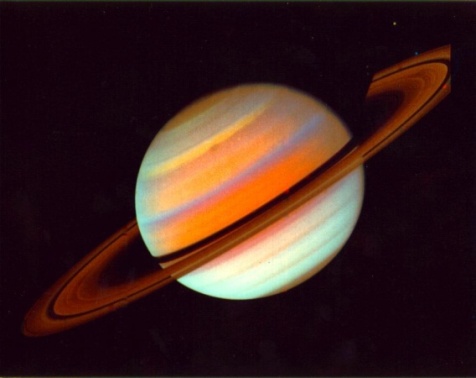 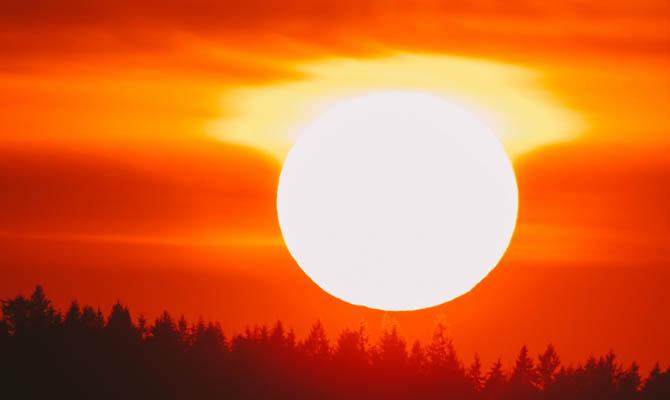 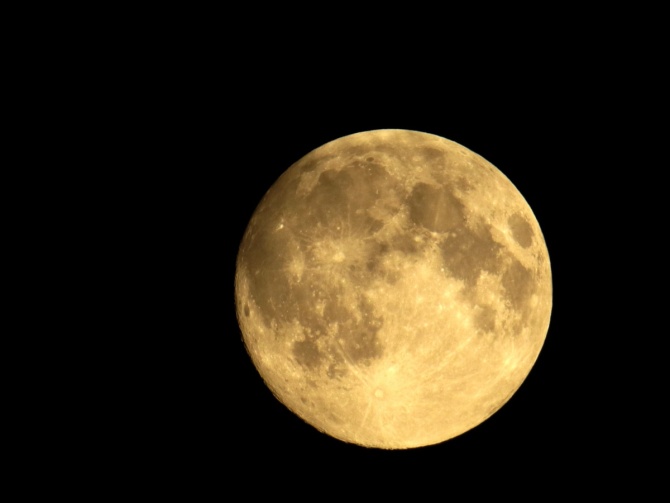 СПУТНИК                   ЗВЕЗДА                   ПЛАНЕТА                    СОЛНЦЕРабота в парахСПУТНИК   ЗВЕЗДА   ПЛАНЕТА    СОЛНЦЕ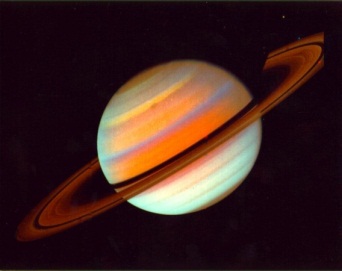 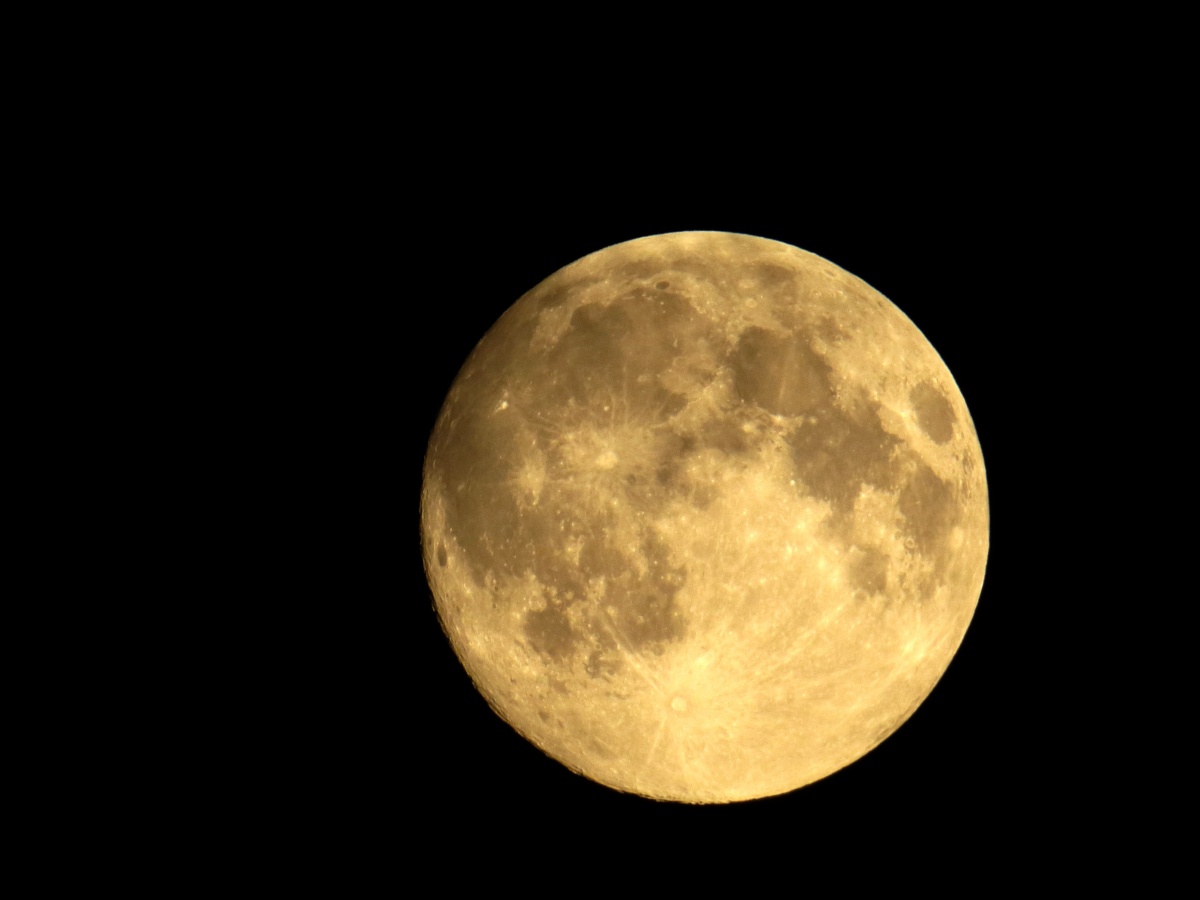 Работа в парахСПУТНИК   ЗВЕЗДА   ПЛАНЕТА    СОЛНЦЕРабота в парахСПУТНИК   ЗВЕЗДА   ПЛАНЕТА    СОЛНЦЕ